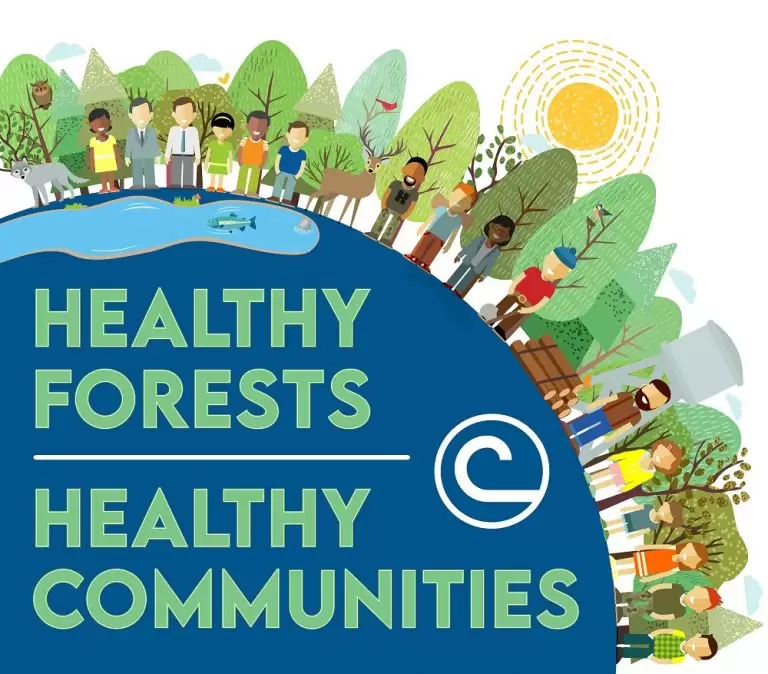 STUDENT First Name________________ Middle_______________ Last__________________Address_____________________________________________________________ City					             State		               Zip _________Phone (		)		    E-mail ______________________________School/Group Name _____________________________ Grade ______ Age ______	 The poster is an original completed by the student. 	 The student received assistance from another person or materials/ideas from another source.  If so, please explain on another piece of paper.SCHOOL/GROUPTeacher/Group Leader __________________________________________________Public			Private			HomeSchool __________    School __________   School ________ Other _____________Address						 Phone (	)______________City					State___________  Zip			___E-mail address	_________________________________________________________Parent or guardian name (printed)__________________________________________Signature of parent or guardian allowing NACD/District to utilize the poster for educational or promotional purposes:____________________________________________    Date____ 	_________SOIL & WATER CONSERVATION DISTRICT SWCD Name									____________Contact Name							________________________ Email Address ____________________________________________________________Questions?Contact Julie Head, (757) 302-4433 or julie.head@esswcd.orghttps://www.esswcd.org/conservation-poster-contest